РЕШЕНИЕВ соответствии с Решением Городской Думы Петропавловск-Камчатского городского округа от 31.10.2013 № 145-нд «О наградах и почетных званиях Петропавловск-Камчатского городского округа» Городская Дума Петропавловск-Камчатского городского округаРЕШИЛА:1. Наградить Почетными грамотами Городской Думы Петропавловск-Камчатского городского округа за значительный вклад в развитие Петропавловск-Камчатского городского округа в результате добросовестного труда, активного участия в освещении важных социально-экономических событий, эффективной профессиональной деятельности и в связи с Днем российской печати следующих сотрудников средств массовой информации:Болтенко Дениса Владимировича – шеф-редактора Службы информационных программ филиала ФГУП ВГТРК ГТРК «Камчатка»;Каманина Дмитрия Александровича – главного редактора телекомпании «41 Регион» ООО «Регион ТВ»;Новикова Никиту Владимировича – корреспондента отдела информации ИП Нигорян С.А.;Юрчука Владимира Леонидовича – корреспондента Службы информационных программ филиала ФГУП ВГТРК ГТРК «Камчатка».2. Разместить настоящее решение на официальном сайте Городской ДумыПетропавловск-Камчатского городского округа в информационно-
телекоммуникационной сети «Интернет».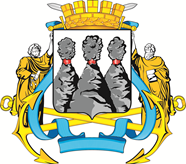 ГОРОДСКАЯ ДУМАПЕТРОПАВЛОВСК-КАМЧАТСКОГО ГОРОДСКОГО ОКРУГАот 25.12.2019 № 605-р26-я сессияг.Петропавловск-КамчатскийО награждении Почетными грамотами Городской Думы Петропавловск-Камчатского городского округа сотрудников средств массовой информацииПредседатель Городской Думы Петропавловск-Камчатского городского округа Г.В. Монахова